РОССИЙСКАЯ  ФЕДЕРАЦИЯСОВЕТ ДЕПУТАТОВ СЕЛЬСКОГО ПОСЕЛЕНИЯТАЛИЦКИЙ СЕЛЬСОВЕТ       Добринского муниципального района  Липецкой области50-я  сессия  V созыва  Р Е Ш Е Н И Е19.10. 2018 г.                         с. Талицкий Чамлык                               № 145 – рсО признании решения Совета депутатов сельского поселения Талицкий сельсовет Добринского муниципального района Липецкой области № 127 от 23.03.2018 г. «О внесении изменений в Положение «О порядке осуществления муниципального жилищного контроля на территории администрации сельского поселения Талицкий сельсовет Добринского муниципального района Липецкой области» утратившим силу          В целях приведения нормативной правовой базы в соответствии с действующим законодательством, руководствуясь Уставом сельского поселения Талицкий сельсовет,  учитывая мнение постоянных комиссий, Совет депутатов сельского поселения   Талицкий сельсовет.РЕШИЛ:Признать решение Совета депутатов сельского поселения Талицкий сельсовет Добринского муниципального района Липецкой области № 127 от 23.03.2018 г. «О внесении изменений в Положение «О порядке осуществления муниципального жилищного контроля на территории администрации сельского поселения Талицкий сельсовет Добринского муниципального района Липецкой области» утратившим силу.Направить указанный акт главе сельского поселения для подписания и официального обнародования.   Настоящее решение вступает в силу со дня его официального обнародования.Председатель Совета депутатовсельского поселения Талицкий сельсовет                                                               И.В. Мочалов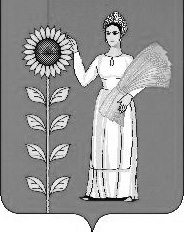 